Better solutions at all timesBusiness ProfileFor 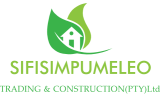 Reg no.			:	2012/200667/07Cidb no.			:	10031881Business address		:	4006-Umkhumbaan Infill				  	Cato manor				  	Durban				  	4001Contacts			:	079 862 6538e-mail			:	sifisimpumeleoTC@gmail.comwebsite			:	www. Sifisimpumeleotc.yolasite.com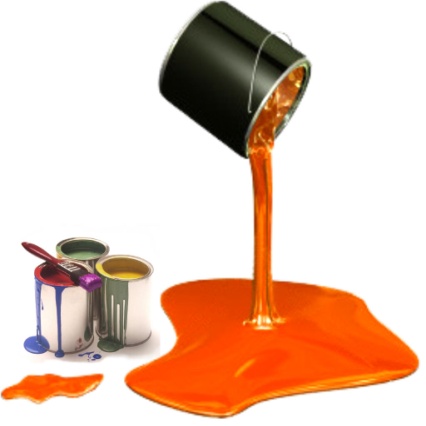 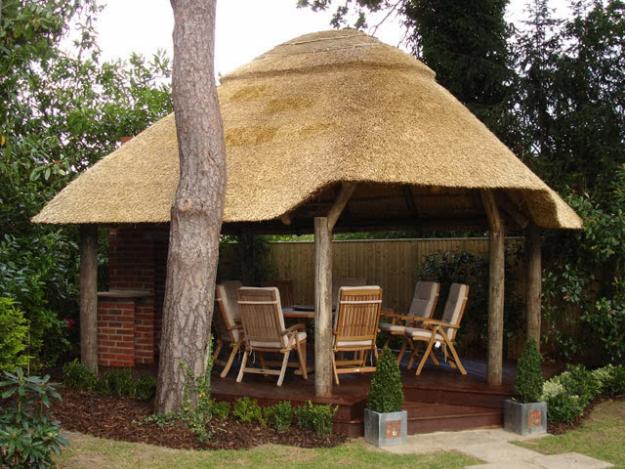 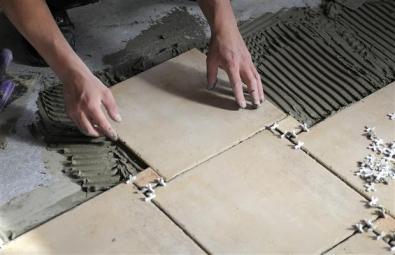 